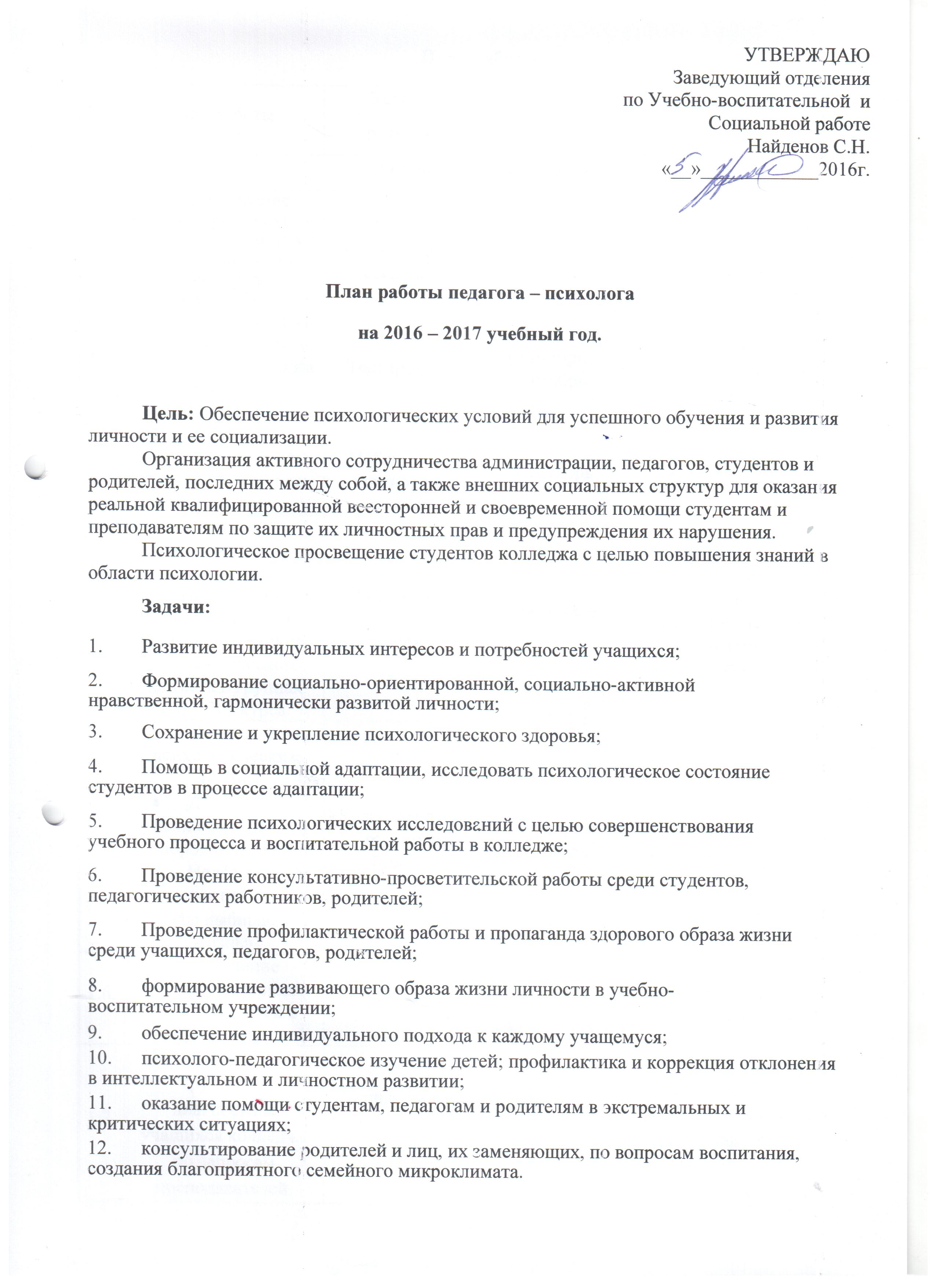 План работыПедагог-психолог _______________Яковлева Д.О.                                           № п/пВид работыУсловия проведенияСроки проведенияПредполагаемый результат1.Диагностическая работаДиагностическая работаДиагностическая работаДиагностическая работа1.1.Анкетирование студентов 1го курса с целью знакомства с ними. Диагностика общих черт характера.Беседа, анкетирование, тестирование.СентябрьПолучения первичной информации о студентах.1.2.Диагностика уровня адаптации студентов 1го курса к условиям обучения в колледже.ТестированиеСентябрь – октябрьИзучение адаптационного периода.1.3Тестирование студентов с целью выявления «группы риска»Наблюдение, диагностикаСентябрь Выявление студентов «группы риска»1.4.Изучение межличностных отношений, групповой сплоченности и качества социально-психологического климата в группах 1го – 2го курса.Наблюдение, беседа, тестированиеОктябрь – ноябрьИзучение эмоционально-психологического климата в студенческих группах.1.5.Проведение психологических акций:День психического здоровья (10 октября)Неделя толерантности«Мы выбираем жизнь»Классные часы, тренинги, беседы.Октябрь - ДекабрьРазвитие у студентов полезных навыков.1.6.Выявление коммуникативных способностей в старших группах.ТестированиеДекабрьВыявление навыков общения в группах.1.7.Индивидуальная  и групповая диагностика учащихся колледжа по запросам преподавателей, родителей.Индивидуальное тестирование, опрос, беседаВ течение годаВыявление причин трудностей, касающихся запроса преподавателей, родителя, написание и выдача  рекомендаций2.Коррекционно-развивающая работаКоррекционно-развивающая работаКоррекционно-развивающая работаКоррекционно-развивающая работа2.1.«Прими того кто рядом»Групповые занятия. ТренингСентябрь Формирование толерантного поведения2.2.«Коммуникативные навыки»Групповые занятия. ТренингФевраль – март Повышение коммуникативных навыков2.3.«Повышение групповой сплоченности»Групповые занятия Классные часы с элементами тренинга.Декабрь Развитие межличностных отношений в группе.2.4.«Культура межличностных отношений»Групповые занятия Классные часы с элементами тренинга.Декабрь – ноябрь Развитие межличностных отношений в группе.2.5.Коррекционно-развивающие занятия с учащимися, имеющими трудности в общении с окружающимиГрупповые/индивидуальные занятияАпрель Повышение уверенности в себе, формирование умений конструктивного общения, повышение самооценки.2.6.Коррекционно-развивающие занятия с учащимися, находящимися в «группе риска»Групповые/индивидуальные занятияВ течение годаРазвивающие занятия 2.7.Индивидуальные или групповые занятия с учащимися по запросу педагогов или родителейИндивидуальное тестирование, опрос, беседаВ течение годаПреодоление психологических проблем у учащихся3.Психологическое просвещение и профилактикаПсихологическое просвещение и профилактикаПсихологическое просвещение и профилактикаПсихологическое просвещение и профилактика3.1.Предупреждение возможных социально-психологических проблем у студентов разных группГрупповые занятияВ течение годаПсихологическое сопровождение учащихся «группы риска»3.2.Психологический практикум для учащихся.-беседы- лекции- психологические игры и др.Групповые занятияВ течение годаПовышение психологической культуры учащихся3.3.Выступление на родительских собраниях по запросуГрупповые занятияАпрельИнформирование родителей о проблемах в обучении3.4.Занятия со студентами по профилактике употребления наркотических веществ.Групповые занятияВ течение годаПовышение психологической культуры подростков, осмысление необходимости бережного отношения к здоровью3.5.Работа по сохранению и укреплению здоровья участников образовательного процессаГрупповое занятиеВ течение годаПсихологическое просвещение родителей, учащихся, педагогов, мониторинг тревожности учащихся.4.Психологическое консультированиеПсихологическое консультированиеПсихологическое консультированиеПсихологическое консультирование4.1.Индивидуальные консультации детей, родителей, преподавателей.ИндивидуальноВ течение годаОказание психологической помощи взрослым и детям.4.2.Анализ результатов диагностических исследований, выдача необходимых рекомендаций преподавателям.Работа по итогам результатов диагностической работыВ течение годаОзнакомление с результатами психологических исследований.4.3.Индивидуальные консультации для учащихся состоящих в «группе риска» их родителей и наставников по запросу.ИндивидуальноВ течение годаПсихологическая поддержка учащихся «группы риска»5.Организационно-методическая работаОрганизационно-методическая работаОрганизационно-методическая работаОрганизационно-методическая работа5.1.Подготовка к  лекциям, семинарам, практическим занятиям, консультациям. Оформление методических материаловПодготовка к  лекциям, семинарам, практическим занятиям, консультациям. Оформление методических материаловПодготовка к  лекциям, семинарам, практическим занятиям, консультациям. Оформление методических материаловВ течениегода5.2.Участие в заседаниях, совещаниях, педсоветахУчастие в заседаниях, совещаниях, педсоветахУчастие в заседаниях, совещаниях, педсоветахВ течение года5.3.Обработка, анализ, обобщение результатов, интерпретация полученных данных. Заполнение отчетной документацииОбработка, анализ, обобщение результатов, интерпретация полученных данных. Заполнение отчетной документацииОбработка, анализ, обобщение результатов, интерпретация полученных данных. Заполнение отчетной документацииВ течение года5.4.Повышение психологических знаний  через: а) учебу на семинарах, б) обмен опытом коллег, в) изучение специальной литературыПовышение психологических знаний  через: а) учебу на семинарах, б) обмен опытом коллег, в) изучение специальной литературыПовышение психологических знаний  через: а) учебу на семинарах, б) обмен опытом коллег, в) изучение специальной литературыВ течение года5.5.Изучение новинок психологической литературы. Работа с периодической печатью, методическими разработками в сфере психологии.  Подбор методик для работы.Изучение новинок психологической литературы. Работа с периодической печатью, методическими разработками в сфере психологии.  Подбор методик для работы.Изучение новинок психологической литературы. Работа с периодической печатью, методическими разработками в сфере психологии.  Подбор методик для работы.Сентябрь